Didaktický testPODMIENKA IF, CYKLUS S PODMIENKOU, VLASTNÉ BLOKY BEZ PARAMETRAÚloha 1Zadanie úlohyVyber si ľubovoľnú postavu a naprogramuj ju tak, aby vykreslila útvar zobrazený na obrázku. (Všetky trojuholníky na obrázku sú rovnostranné). Výsledný súbor pomenuj Priezvisko_písomka.sb3 a ulož do priečinka Písomky.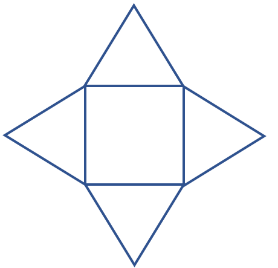 Úloha 2Zadanie úlohyNa scéne sa nachádza postava Lopta a Apple. Postave Lopta sme vložili kód, ktorý je zobrazený na obrázku vľavo. Výsledkom priebehu programu je scéna, ktorá sa nachádza na obrázku vpravo. Odpovedz na otázky nachádzajúce sa pod obrázkami.    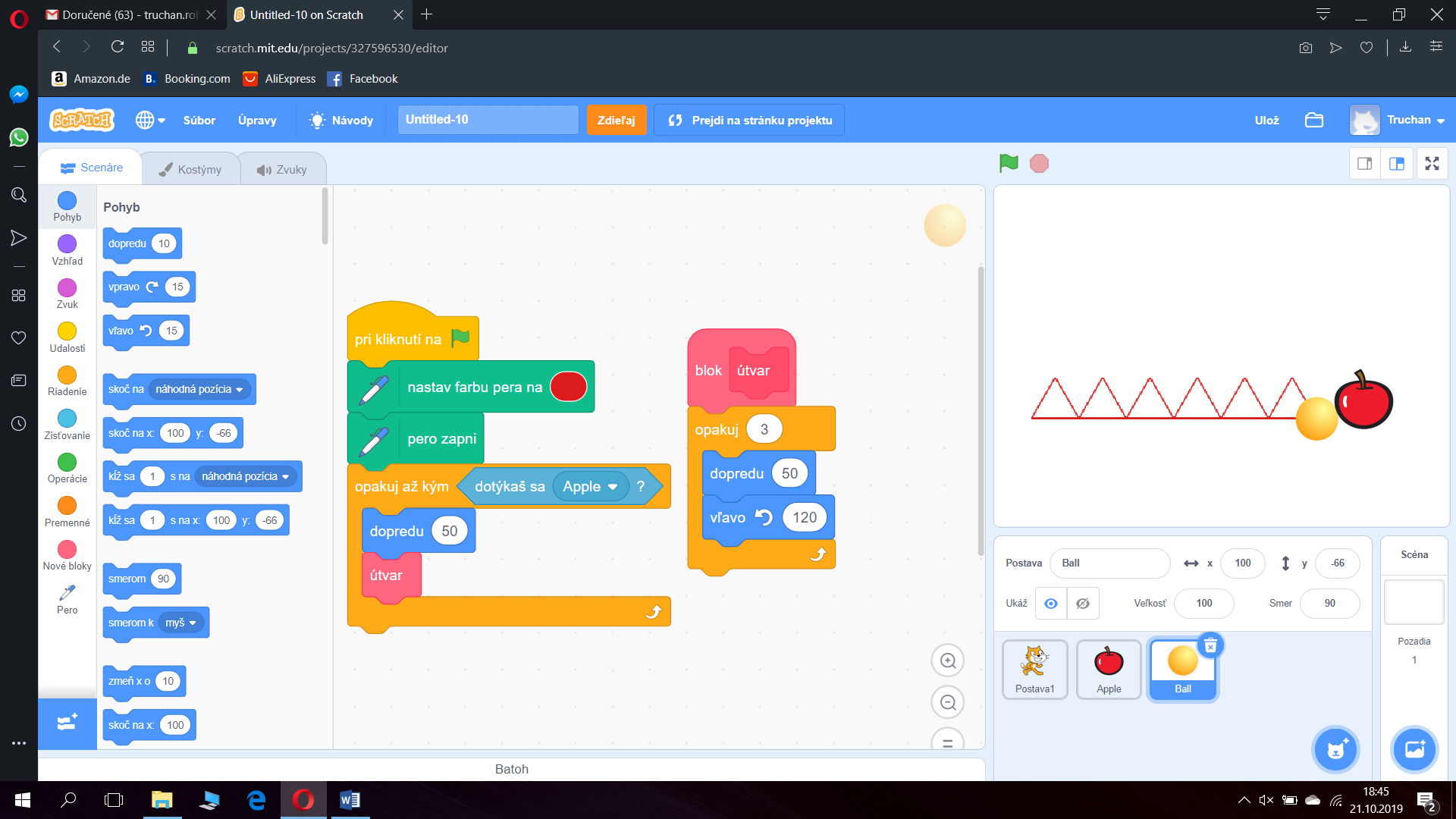 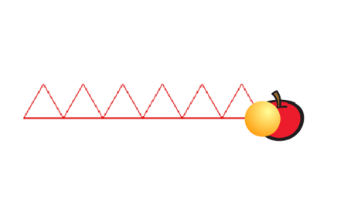 Akú celkovú dráhu prejde postava Lopta počas priebehu programu?   ....................................Čo vykreslí program, ak z jeho bloku s názvom útvar odstránime príkaz dopredu 50 ?  ......................................       Čo vykreslí program ak príkaz dopredu 50 odstránime z cyklu s podmienkou? ...................................... Úloha 3Zadanie úlohyPospájaj čiarami jednotlivé kódy so správnym zobrazením toho, čo vykreslia.  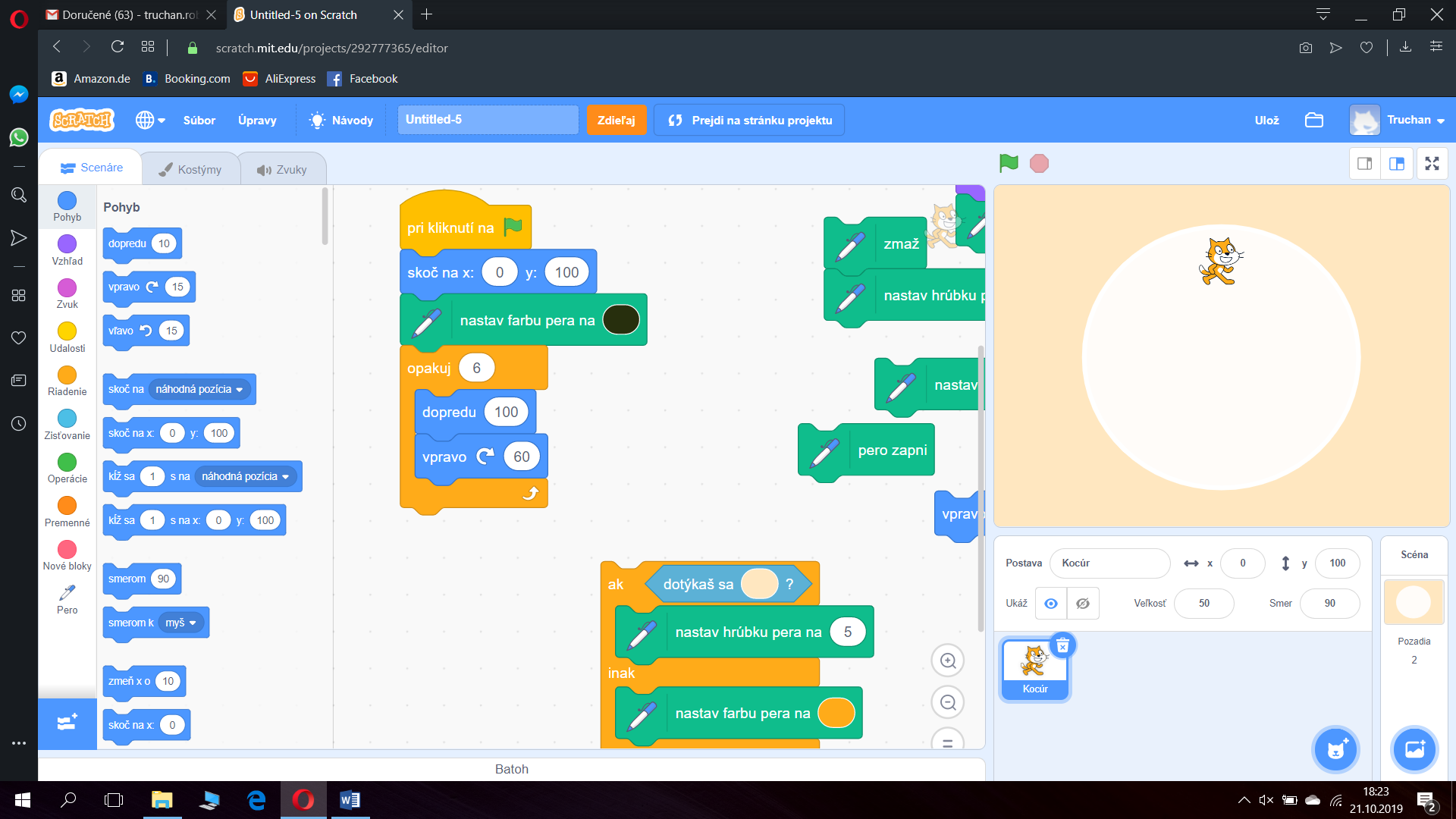 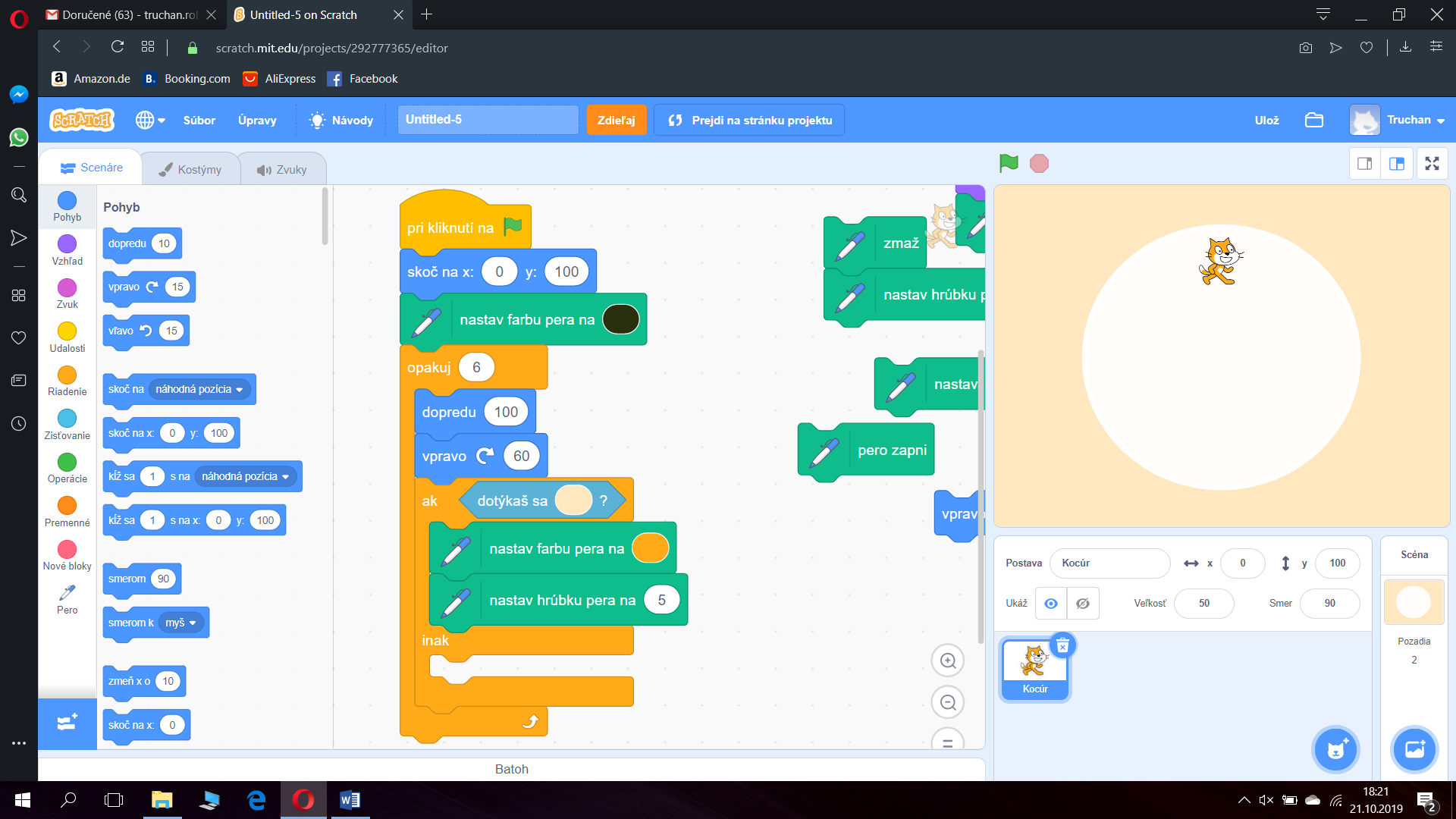 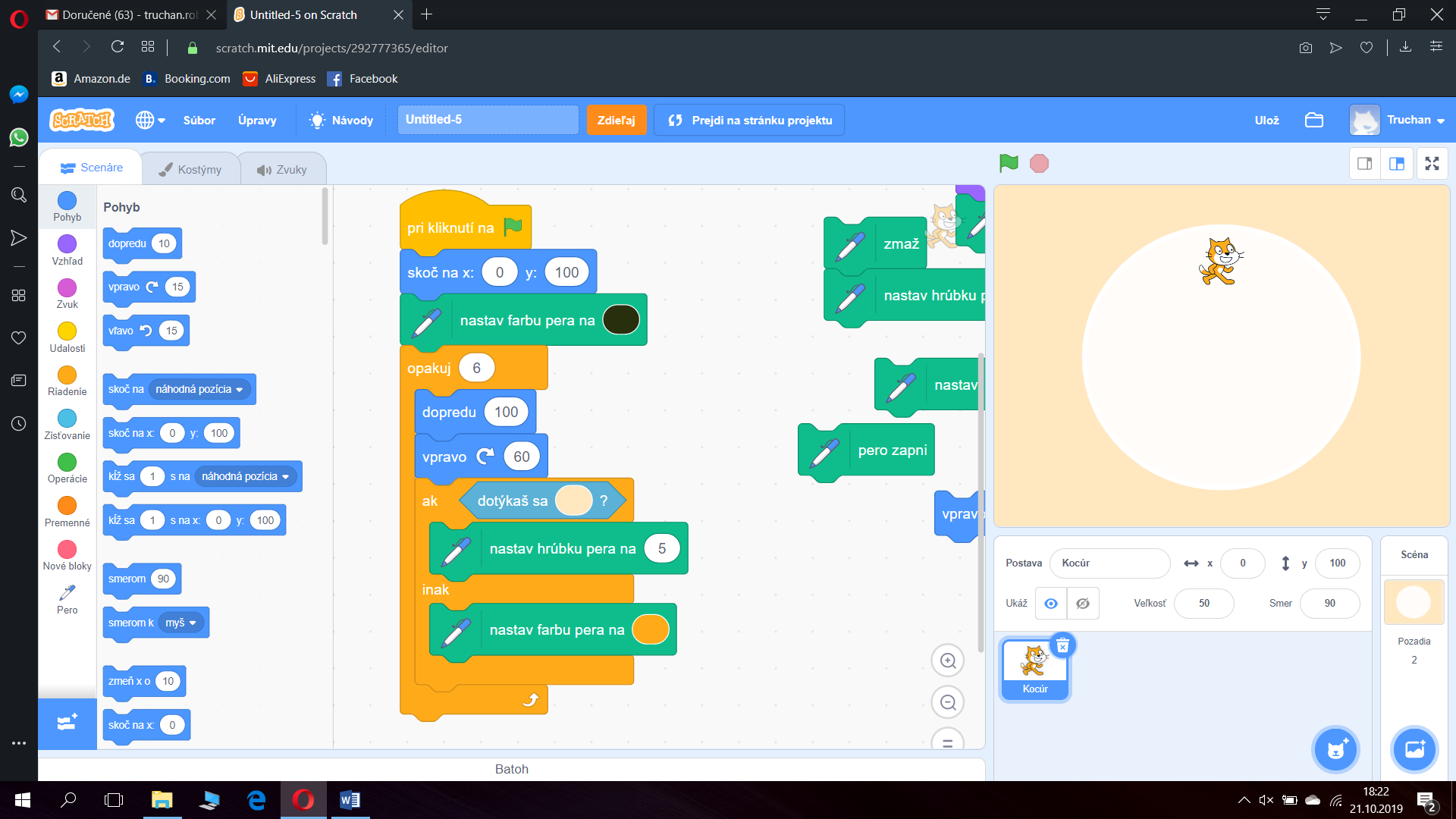 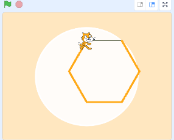 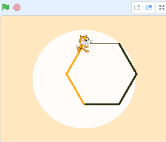 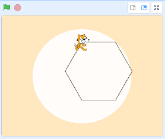 